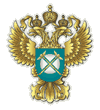 Управление Федеральной антимонопольной службы по Саратовской области ОБЪЯВЛЯЕТ КОНКУРС по формированию кадрового резерва Управления Федеральной антимонопольной службы по Саратовской области: Старшая группа должностей
(категория – специалисты)- Наличие высшего образования - Без предъявления требования к стажуНаличие базовых знаний: государственного языка Российской Федерации (русского языка); Конституции Российской Федерации, Федерального закона от 27.05.2003 № 58-ФЗ «О системе государственной службы Российской Федерации», Федерального закона от 27.07.2004 № 79-ФЗ «О государственной гражданской службе Российской Федерации», Федерального закона от 25.12.2008 № 273-ФЗ «О противодействии коррупции», Федерального закона от 27.07.2006 № 152-ФЗ «О персональных данных»; знаний и умений в области информационно-коммуникационных технологий;Наличие профессиональных знаний: в сфере законодательства Российской Федерации: Федерального закона от 26.07.2006 № 135-ФЗ «О защите конкуренции»; Федерального закона от 17.08.1995 № 147-ФЗ «О естественных монополиях»; Федерального закона от 18.07.2011 № 223-ФЗ «О закупках товаров, работ, услуг отдельными видами юридических лиц»; Федерального закона от 13.03.2006 № 38-ФЗ «О рекламе»; Федерального закона от 05.04.2013 № 44-ФЗ «О контрактной системе в сфере закупок товаров, работ, услуг для обеспечения государственных и муниципальных нужд»; Кодекса Российской Федерации об административных правонарушениях от 30.12.2001 № 195-ФЗ; иных нормативных правовых актов, регулирующих вопросы, связанные с областью и видом профессиональной служебной деятельности.Иные профессиональные знания: постановление Правительства Российской Федерации от 07.04.2004 № 189 «Вопросы Федеральной антимонопольной службы»; постановление Правительства Российской Федерации от 30.06.2004 № 331 «Об утверждении Положения о Федеральной антимонопольной службе»; Положение о территориальном органе Федеральной антимонопольной службы, утвержденное приказом ФАС России; административные регламенты Федеральной антимонопольной службы по исполнению государственных функций и инструкции, утвержденные приказами ФАС России; знание основных направлений и приоритетов государственной политики в сфере деятельности ФАС России; знание правоприменительной практики, в том числе определения и постановления судов Российской Федерации; иные нормативные правовые акты и служебные документы, регулирующие вопросы, связанные с областью и видом профессиональной служебной деятельности.Наличие функциональных знаний: структуры и полномочий органов государственной власти и местного самоуправления; основ организации прохождения государственной гражданской службы; служебного распорядка территориального органа; порядка работы со служебной информацией; форм и методов работы с применением автоматизированных средств управления; программных документов и приоритетов государственной политики в области информационно-коммуникационных технологий, правовых аспектов в области информационно-коммуникационных технологий, в сфере предоставления государственных услуг населению и организациям посредством применения информационно-коммуникационных технологий, аппаратного и программного обеспечения, возможностей и особенностей применения современных информационно-коммуникационных технологий в государственных органах, включая использование возможностей межведомственного документооборота, общих вопросов в области обеспечения информационной безопасности;  основ проектного управления, правил деловой этики, основ делопроизводства.Наличие базовых умений: организации и обеспечения выполнения задач; эффективного планирования работы и рабочего времени; ведения деловых переговоров, публичного выступления; анализа и прогнозирования; эффективного сотрудничества с коллегами, квалифицированной работы с людьми по недопущению личностных конфликтов; систематического повышения квалификации и личной эффективности; коммуникативных умений.Наличие профессиональных умений: применения на практике норм законодательства, нормативных правовых актов и служебных документов, регулирующих вопросы, связанные с областью и видом профессиональной служебной деятельности; представления и отстаивания интересов в судебных инстанциях; исполнения работы с учетом возможностей и особенностей применения современных информационно-коммуникационных технологий; системного мышления; исполнения поручений; публичного выступления, презентации.Наличие функциональных умений: владения компьютерной и другой оргтехникой, владения необходимым программным обеспечением, работы в операционной системе, управления электронной почтой, работы в текстовом редакторе, работы с электронными таблицами, работы с базами данных; систематизации информации, работы со служебными документами; подготовки аналитических, информационных и иных материалов (отчетов, докладов).Право на участие в конкурсе имеют граждане Российской Федерации, достигшие 18 лет, владеющие государственным языком Российской Федерации и соответствующие установленным законодательством Российской Федерации о государственной гражданской службе квалификационным требованиям.Предельный возраст пребывания на гражданской службе – 65 лет.Условия прохождения государственной гражданской службы, ограничения и запреты, связанные с гражданской службой, определены Федеральным законом от 27 июля 2004 г. № 79-ФЗ «О государственной гражданской службе Российской Федерации».Условия прохождения гражданской службы в соответствии с законодательством Российской Федерацииа) ненормированный служебный деньб) время начала и окончания службы:- начало служебного дня в 9 часов 00 минут, окончание: понедельник – четверг в 18 часов 00 минут, в пятницу – 16 часов 45 минут. Перерыв на обед с 13 часов 00 минут до 13 часов 45 минут.в) ежегодный основной оплачиваемый отпуск продолжительностью 30 календарных днейг) ежегодный дополнительный оплачиваемый отпуск за выслугу лет продолжительностью: - при стаже гражданской службы от 1 года до 5 лет – 1 календарный день
 - при стаже гражданской службы от 5 до 10 лет – 5 календарных дней
- при стаже гражданской службы от 10 до 15 лет – 7 календарных дней
- при стаже гражданской службы от 15 лет и более – 10 календарных днейд) ежегодный дополнительный отпуск за ненормированный служебный день продолжительностью 3 календарных дня.Оплата труда федерального государственного гражданского служащегоДенежное содержание гражданского служащего состоит из месячного оклада гражданского служащего в соответствии с занимаемой им должностью гражданской службы и месячного оклада гражданского служащего в соответствии с присвоенным ему классным чином (оклад за классный чин) гражданской службы, ежемесячных и иных дополнительных выплат.К дополнительным выплатам относятся:а) ежемесячная надбавка к должностному окладу за выслугу лет на гражданской службе;                         б) ежемесячная надбавка к должностному окладу за особые условия гражданской службы;в) премии за выполнение особо важных и сложных заданий, порядок выплаты которых определяется представителем нанимателя с учетом обеспечения задач и функций государственного органа;г) ежемесячное денежное поощрение;д) единовременная выплата при предоставлении ежегодного оплачиваемого отпуска и материальная помощь, выплачиваемые за счет средств фонда оплаты труда гражданских служащих.Гражданин Российской Федерации, изъявивший желание участвовать в конкурсе, представляет следующие документы:- личное заявление на имя руководителя управления;- заполненную и подписанную анкету по форме, утвержденной распоряжением Правительства РФ от 26.05.2005 г. № 667-р, с фотографией;- копию паспорта или заменяющего его документа (соответствующий документ предъявляется лично по прибытии на Конкурс);- копию трудовой книжки, заверенную нотариально или кадровой службой по месту службы (работы), и (или) сведения о трудовой деятельности, оформленные в установленном законодательством Российской Федерации порядке, и (или) иные документы, подтверждающие служебную (трудовую) деятельность гражданина (за исключением случаев, когда служебная (трудовая) деятельность осуществляется впервые);- копии документов об образовании и о квалификации, а также по желанию гражданина копии документов, подтверждающих повышение или присвоение квалификации по результатам дополнительного профессионального образования, документов о присвоении ученой степени, ученого звания, заверенные нотариально или кадровой службой по месту службы (работы);- оригинал заключения медицинского учреждения о наличии (отсутствии) у гражданина заболевания, препятствующего поступлению на государственную гражданскую службу Российской Федерации или ее прохождению (учетная форма № 001 ГС/у утверждена приказом Министерства здравоохранения и социального развития Российской Федерации от 14 декабря 2009 г. № 984н);- иные документы, предусмотренные федеральными законами, указами Президента Российской Федерации и постановлениями Правительства Российской Федерации, в частности:- копии документов воинского учета – для военнообязанных и лиц, подлежащих призыву на военную службу;- сведения о доходах, расходах, об имуществе и обязательствах имущественного характера кандидата, его супруга (супруги) и несовершеннолетних детей;- сведения об адресах сайтов или страниц сайтов в информационно-телекоммуникационной сети «Интернет» по форме, утвержденной распоряжением Правительства Российской Федерации от 28.12.2016 № 2867-р.Гражданский служащий, замещающий должность гражданской службы в другом государственном органе и изъявивший желание участвовать в конкурсе,  представляет следующие документы: - личное заявление на имя руководителя управления;- заполненную, подписанную и заверенную кадровой службой государственного органа, в котором он замещает должность гражданской службы, анкету по форме, утвержденной распоряжением Правительства РФ от 26.05.2005 г. № 667-р, с фотографией.Гражданский служащий, замещающий должность гражданской службы в Саратовском УФАС России и изъявивший желание участвовать в конкурсе подает:- личное заявление на имя руководителя управления.Вышеуказанные документы, в течение 21 дня со дня размещения объявления об их приеме, представляются в Саратовское УФАС России гражданским служащим (гражданином) лично, посредством направления по почте или в электронном виде с использованием государственной информационной системы в области государственной службы в сети «Интернет» (gossluzhba.gov.ru).Документы представляются по адресу: 410012, г. Саратов, ул. Вольская, 81, 4 этаж, каб. № 18в рабочие дни с 9 часов 30 мин. до 17 часов 30 мин., перерыв с 13:00 - 13:45Прием документов на Конкурс с 19 августа 2022 года по 8 сентября 2022 годаНесвоевременное представление документов, представление их не в полном объеме или с нарушением правил оформления без уважительной причины являются основанием для отказа гражданину в их приеме. Гражданин (гражданский служащий) не допускается к участию в конкурсе в связи с его несоответствием квалификационным требованиям, а также в связи с ограничениями, установленными законодательством Российской Федерации о гражданской службе для поступления на гражданскую службу и ее прохождения.Заседание Конкурсной комиссии Саратовского УФАС России планируется 4 октября 2022 года по адресу: г. Саратов, ул. Вольская, 81, 3 этаж, каб. № 5Решение о времени проведения второго этапа конкурса принимается после проверки достоверности сведений, представленных претендентами.Саратовским УФАС России не позднее чем за 15 календарных дней до даты проведения конкурса размещает на официальном сайте Саратовского УФАС России и сайте государственной информационной системы в области государственной службы в сети "Интернет" (gossluzhba.gov.ru) информацию о дате, месте и времени его проведения, список кандидатов и направляет кандидатам соответствующие сообщения в письменной форме.При проведении конкурса конкурсная комиссия оценивает кандидатов на основании документов, представленных ими, результатов тестирования и индивидуального собеседования.По вопросам прохождения конкурса обращаться по телефону Саратовского УФАС России: 8 (8452) 27-10-90.Сайт Саратовского УФАС России: www.saratov.fas.gov.ru